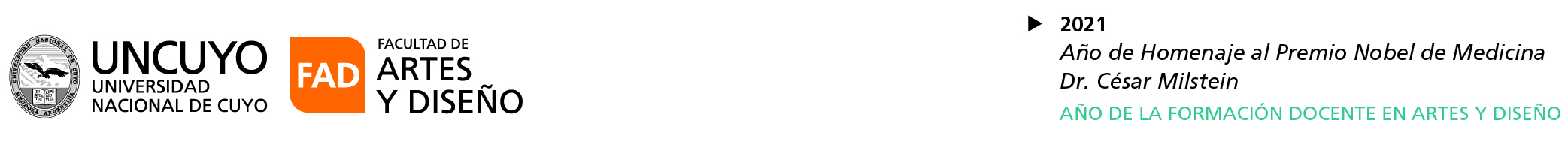 Ref. Expediente CUDAP-CUY N° 7383/2021 Concurso CEREP (COV) - Efectivo, cargo Profesor Titular (SE),  asignaturas "Química Gral", "Química I optativa", "Física Aplicada a la Cerámica" y "Tecnología del Calor”, de las Carreras de Cerámica   - FADACTA CIERRE DE INSCRIPTOSEn el día de la fecha se re realiza el acta de cierre de inscriptos del concurso de referencia-Se reciben las siguientes  postulaciones:-------------------------------------------------------------------Jorge Alejandro GALDAMES. ----------------------------------------------------------------------------------Cada una de las postulaciones son agregadas al expediente electrónico correspondiente.--Sirva de atenta nota.------------------------------------------------------------------------------------------------MESA DE ENTRADAS, 23 de noviembre del 2021.-------------------------------------------------------------------